Cirkevná základná škola bl. Pavla Petra Gojdiča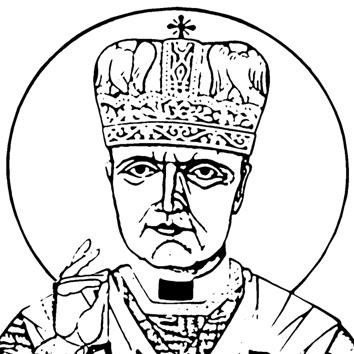 Bernolákova 21, 080 01 Prešov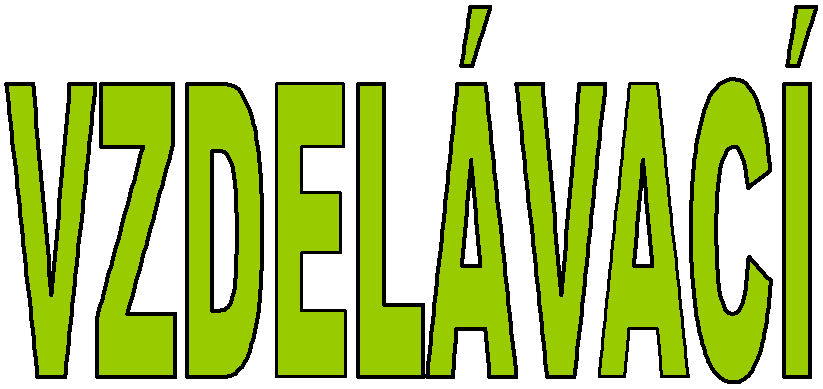 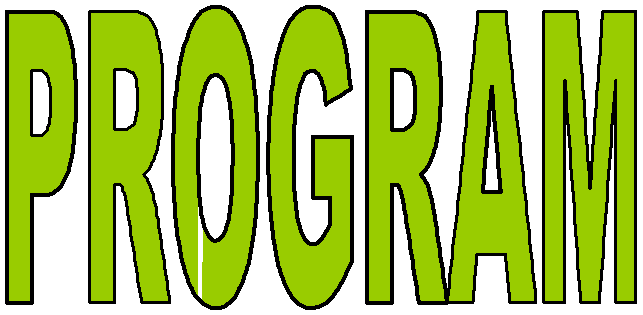 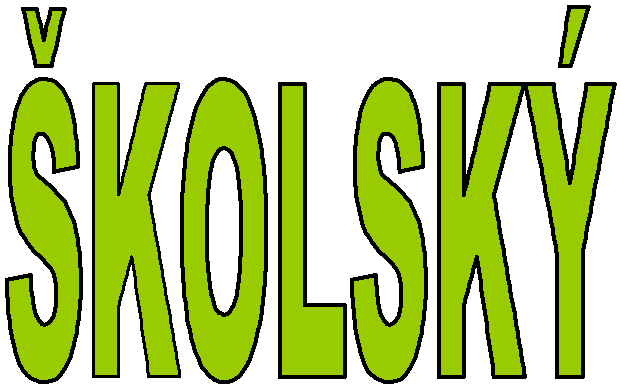 21. ÚvodVýchova  sa  dnes  predkladá  ako  komplexná  úloha,  ktorá  čelí  rýchlym sociálnym, ekonomickým a kultúrnym zmenám. Jej špecifickým poslaním zostáva integrálna formácia ľudskej osoby. Deťom a mládeži je potrebné garantovať možnosť harmonického rozvoja vlastných fyzických, morálnych, intelektuálnych a duchovných vlôh a je potrebné im pomôcť nadobudnúť dokonalejší zmysel pre zodpovednosť a naučiť sa správne používať slobodu, aby tak boli pripravení aktívne sa podieľať na spoločenskom živote (porov. kán. 795 Kódexu kánonického práva, kán. 629 Kódexu kánonov východných cirkví).Katolícka škola sleduje tie isté výchovné a kultúrne ciele ako ostatné školy, no je  pre  ňu  charakteristické  to,  že  u  žiakov  vytvára  ovzdušie  preniknuté  duchom slobody a lásky podľa evanjelia, dáva do súladu ľudskú kultúru, život a vieru vo svojom celku s posolstvom spásy tak, aby viera osvecovala vedomosti, ktoré žiaci postupne nadobúdajú a zameriava sa na všestrannú formáciu ľudskej osoby, usmernenú na jej posledný cieľ a súčasne na spoločné dobro spoločnosti. Zároveň je inštitúciou, ktorá pomáha rodičom pri plnení vzdelávacích a výchovných úloh, formuje ho prostredníctvom prijímania kultúrnych hodnôt a prispieva k celkovému intelektuálnemu i mravnému rastu človeka.Výučba  a výchova  na  Cirkevnej  základnej  škole  bl.  Pavla  Petra  Gojdiča prebieha   v súlade   so   Štátnym   vzdelávacím   programom,   ktorého   obsah   je východiskom  pre  vytvorenie   školského  vzdelávacieho  programu,   v ktorom  sa zohľadňujú špecifické podmienky a potreby školy , a v súlade so Súborom učebných plánov  pre  1.-  9.  ročník  katolíckych  základných  škôl  a ich  Dodatkom  č.  1, odsúhlasených MŠ SR pod č. 398/2001-45 zo dňa 24.8.2001             s platnosťou od1. 9. 2001.OBSAHSTRANAI. VŠEOBECNÁ CHARAKTERISTIKA ŠKOLY1.1 Veľkosť školyCirkevná základná škola bl. Pavla Petra Gojdiča v Prešove sa nachádza na sídlisku Sekčov, v areáli Gymnázia bl. Pavla Petra Gojdiča, na Bernolákovej ulici, v tichom prostredí obklopenom prírodou, mimo cestnej premávky. Svoje pôsobenie začala v školskom roku 2010/2011 prvým ročníkom. V školskom roku 2015/2016 je v 1.-6. Roč.  123 žiakov.Školský pozemok, trávnaté plochy a kvetinové záhony vytvárajú príjemné prostredie, ideálne pre výučbu. Vzdialenosť dochádzania do školy nepresahuje 5 minút pešej chôdze od najbližšej zastávky MHD. V areáli školy je telocvičňa a ihrisko. Súčasťou školy bude aj Školský klub detí, ktorý deťom poskytne výchovu mimo vyučovania.1.2 Charakteristika žiakovŠkolu  navštevujú  predovšetkým  žiaci  z Prešova  a jeho  blízkeho  okolia. Vzhľadom k tomu, že ide o novovzniknutú školu, nižší počet žiakov v triede vytvorí vhodnejšie podmienky pre výchovu a vzdelávanie, prácu v skupinách a individuálny prístup pedagóga k žiakom.1.3 Charakteristika pedagogického zboruZákladnou funkciou učiteľa je motivovať žiaka k cieľu jeho možností. Škola musí aktivizovať žiaka tým, že podnecuje jeho túžbu po poznaní a objavovaní. Učiteľ katolíckej školy má byt' dobrým odborníkom, pedagógom a aj jeho súkromný život musí  byť  v  súlade  s morálnymi  hodnotami.  Výchovno-vzdelávací  proces  v našej škole zabezpečuje 25 učiteľov, ktorí majú požadovanú odbornú a pedagogickú spôsobilosť a dve vychovávateľky.Prioritnou úlohou školy je vytvoriť také podmienky, aby každý pedagogický a odborný  zamestnanec  mal  záujem  neustále  sa  vzdelávať,  zdokonaľovať  svoje pedagogické   majstrovstvo,   udržiavať   a zvyšovať   svoju   spôsobilosť   efektívne vychovávať a vzdelávať a zdokonaľovať svoje osobné vlastnosti.Ďalšie vzdelávanie pedagogických zamestnancov prebieha buď na podnet školy    vyplývajúci    z jej    potrieb,    alebo    z vlastnej    iniciatívy    pedagogických zamestnancov.1.4 Spolupráca s rodičmi a inými subjektamiŠkola sa usiluje o čo najužší kontakt a spoluprácu s rodičmi. Umožňuje im komunikovať   s vedením   školy   bez   časového   vymedzenia   podľa   možnosti a naliehavosti,  a  spolupracovať  s Radou  školy  a výkonným  výborom  rodičovskej rady.Základom  spolupráce  je  čo  najširšia  informovanosť  rodičov  a    verejnosti o činnosti a aktivitách školy. Informovanosť smerom k rodičom budeme podporovať formou celoškolských aj triednických stretnutí s rodičmi, konzultačných hodín a individuálnych stretnutí s rodičmi, cez internetovú stránku, publikovaním v regionálnej tlači a organizovaním školských akcií a dni otvorených dverí pre rodičov a verejnosť.Rodičia   majú   možnosť   problémy   spojené   s výchovou   a vzdelávaním konzultovať a riešiť s triednym učiteľom , vychovávateľom a kňazom, ktorý vykonáva na škole duchovnú činnosť.Škola bude ďalej spolupracovať:                s Gréckokatolíckym arcibiskupským školským úradom v Prešove	s Metodicko-pedagogickým   centrom   v Prešove   a inými   vzdelávacími inštitúciami                s inými školami	so školským zariadením výchovného poradenstva a prevencie, (Centrom špeciálno-pedagogického poradenstva), Centrom pedagogicko- psychologického  poradenstva  a prevencie  v  Prešove  a riadiť  sa  ichpokynmi pri výchove a vzdelávaní žiakov so ŠVPP.1.5   Priestorové a materiálno–technické podmienky školyŠkola začala svoju činnosť  v jednej  triede prvého ročníka  a každý rok  sa rozširuje  o ďalšie  ročníky.  V budove  sú  k dispozícií  triedy  pre  všetky  ročníky  od prvého po deviaty ročník. Keďže sídli v jednej budove s Gymnáziom bl. Pavla Petra Gojdiča,    spoločne    využíva    knižnicu    a odborné    učebne    pre    výučbu    IKT a prírodovedných predmetov.Vybavenie kabinetov sa bude postupne dopĺňať modernými učebnými pomôckami,  aby  sa  umožnilo  tvorivejšie  a efektívnejšie  vyučovanie.  Pri  obnove a získavaní učebných pomôcok bude  nápomocný zriaďovateľ a sponzori.V  škole  je  výdajná  školská  jedáleň  a školský  klub  detí,  ktorý  poskytujestarostlivosť o   žiakov  po skončení  vyučovania.  Tu žiaci trávia svoj voľný čas v bohatej ponuke krúžkov. K dispozícii bude aj telocvičňa, ktorá sa nachádza v areály školy.Pre duchovné spoločné stretávanie sa žiakov i pedagógov je zriadená kaplnka,kde sa raz týždenne slávi sv. liturgia.Vonkajší areál školy je priestranný, nachádza sa tu školský pozemok, ihrisko a oddychové miesta.1.6 Škola ako životný priestorŠpecifický charakter Cirkevnej základnej školy bl. Pavla Petra Gojdiča sa prejavuje prostredím, celostným chápaním výchovy, v previazanosti učebnej látky s evanjeliom  a  vonkajšími  prejavmi  viery.  Škola  sa  nachádza  na  okraji  mesta v prekrásnom prostredí zelene, stromov, okrasných kríkov a kvetinových záhonov. Aby sa  žiaci i pedagógovia cítili v škole čo najpríjemnejšie,  vytvára sa upravené a estetické  prostredie  interiéru  a exteriéru  školy,  buduje  sa  priateľská  atmosféra medzi žiakmi navzájom, ako aj medzi žiakmi a pedagógmi. Vo vzťahu k žiakom sa pamätá na to, že „každý človek má svoje obmedzenia,  má právo na omyl a  aj vedomostne slabší žiak potrebuje pochvalu či dobrú známku.“1.7   Podmienky   na   zaistenie   bezpečnosti   a ochrany   zdraviapri výchove a vzdelávaníVšetky vnútorné i vonkajšie priestory školy, ktoré slúžia na vyučovanie sú bezpečné  a zdraviu vyhovujúce.Na začiatku školského roka sú žiaci poučení o bezpečnosti a ochrane zdravia pri  práci  a  zamestnanci  školy  sa  pravidelne  zúčastňujú  školení  o bezpečnosti a ochrane zdravia pri práci a proti požiarom.V škole sa pravidelne vykonávajú kontroly bezpečnosti a ochrany zdravia pripráci a odstraňujú prípadné nedostatky podľa výsledkov kontroly a revízií.Pri tvorbe rozvrhu hodín sa dodržiavajú psychohygienické zásady. Teplota v triedach a stav osvetlenia zodpovedá stanoveným normám a sociálne zariadenia bsú udržiavané v poriadku a čistote.II.     CHARAKTERISTIKA ŠKOLSKÉHO VZDELÁVACIEHOPROGRAMUŠkolský vzdelávací program vychádza zo všeobecných vzdelávacích cieľov a kľúčových kompetencií Rámcového vzdelávacieho programu pre základné školy, z  vnútornej  analýzy  školy,  z   koncepcie  školy  a z požiadaviek  rodičov.  Základné vzdelanie, ktoré škola ponúka, smeruje k tomu, aby sa stalo službou, ktorá vychádza z očakávaní  rodičov  a z  individuálnych  potrieb  žiakov.  Rodič  a jeho  dieťa  sa vo vzťahu k škole stávajú klientom, ktorý v škole zotrvá a dôveruje jej.Školský vzdelávací program našej školy je zameraný na poskytnutie všeobecného základného vzdelania pre všetkých žiakov našej školy. Jeho cieľom je poskytnúť žiakom priestor na úspešné zvládnutie učiva vyplývajúceho zo ŠVP. Budeme dbať o nachádzanie a osvojovanie si kompetencií – schopností, zručností a spôsobilostí – ktoré žiaci môžu použiť vo väčšine nimi zvolených študijných a učebných odboroch vedúcich  k možnosti  zastávať  celý   rad  pracovných  pozícii  a funkcií.  Získané kompetencie žiakom pomôžu riešiť aj rôzne nepredvídateľné problémy a umožnia imúspešne  sa  vyrovnať  s rýchlymi  zmenami  v štúdiu,  v osobnom  i v spoločenskom živote. Vo svojom programe sa zameriavame na kvalitnú výučbu cudzích jazykov, informatiky  ako  aj  kvalitnú  úroveň  vedomostí  v ostatných  povinných,  povinne voliteľných i nepovinných predmetoch. Škola sa svojím programom pokúsi naplniť požiadavky  regiónu  v príprave  žiakov  na  štúdium  na  zvolených  školách  a ich následné uplatnenie v praxi.2.1 Pedagogický princíp školyZákladné ciele:1.  Škola poskytne všetkým žiakom dostatočné všeobecné vedomosti a zručnosti vo všetkých všeobecnovzdelávacích  a voliteľných predmetoch.2.  Škola  poskytne  výchovu  v duchu  kresťanských  zásad  a princípov.  Prirodzený princíp  kresťanskej  výchovy  spočíva  vo  výchove  k dobru,  pravde  a láske.  Ide o výchovu k ľudskej slobode a výchovu svedomia. Hľadanie pravdy sa uskutočňuje harmonickým  rozvojom  vlôh  a  talentov,  dôslednou  výchovou  k spolupráci  pre spoločné dobro, ako aj výchovou k dialógu. Tým, ktorí sú nám zverení,  chcemepomôcť,  aby  sa  ich  život    vydaril,  priviesť  ich  k živej  viere  v Boha,  ktorý  námv Ježišovi Kristovi ukázal cestu.3. Dá šancu každému žiakovi, aby sa rozvíjal podľa svojich schopností, aby nadobudnuté vedomosti a zručnosti vedel využiť v praktickom živote, ktorý od nich vyžaduje, aby bol tvorivý, flexibilný a komunikatívny, aby bol zbehlý vo vyhľadávaní informácií, aby vedel prezentovať svoju prácu a aby   v procese vzdelávania boli uspokojené jeho potreby a túžby.4.  Výchovno-vzdelávaciu  činnosť  nasmeruje  k príprave  žiaka  na  život,  aby  bol schopný kriticky a tvorivo myslieť, rýchlo a účinne riešiť problémy. Pripraví človeka rozhľadeného     a     schopného     kooperovať     a pracovať     v tíme,     schopného sebahodnotenia  a sebavzdelávania.5.  Zabezpečí kvalitnú prípravu žiakov v cudzích jazykoch so zreteľom na možnosti školy so  zameraním na komunikatívnosť  a s ohľadom na  schopnosti  jednotlivých žiakov.6.  Dosiahne zvýšenie gramotnosti v oblasti IKT žiakov a učiteľov v  škole.7.  Škola  zabezpečí  podmienky na  vzdelávanie  žiakov  so  špeciálnymi  výchovno-vzdelávacími potrebami, pre ktoré vypracuje individuálno - vzdelávacie plány.2.1.1 Zameranie školy a stupeň vzdelaniaNa 1. stupni prevažuje praktický charakter vyučovania. Naša škola kladie dôraz na poznávanie,  rešpektovanie  a rozvíjanie  individuálnych  potrieb  a záujmov  žiaka. Vyučovacie metódy motivujú k učeniu a aktivite žiakov, preto sa zavádzajú nové, netradičné  formy  vyučovania  najmä  na  I.  stupni,  ktoré  však  budú  v súlade s katolíckym   učením.   Postupne   sa   dopĺňa   časová   dotácia   na   vyučovanie slovenského jazyka,  prírodovedy, náboženstva a anglického jazyka. Anglický jazyk sme zaviedli  už od prvého ročníka ako samostatný predmet.Na 2. stupni budeme klásť dôraz na získavanie vedomostí, schopností a návykov, ktoré  umožňujú  samostatné  učenie,  vytváranie  správnych  kresťanských  hodnôt a postojov.   Budeme   viesť   žiakov   k    zodpovednému   správaniu,   k uvážlivému rozhodovaniu a rešpektovaniu práv a povinností. Naším úsilím je vytvoriť v škole také prostredie, kde je žiakovi venovaná kvalitná, odborná a profesionálna starostlivosť, kde je ústretová priateľská atmosféra, kde sa žiaci cítia bezpečne a tešia sa na každý deň    prežitý    v škole.    Doplníme    časovú    dotáciu    matematiky,    anglického jazyka, informatiky a náboženstva. V škole budeme vyučovať aj ďalší cudzí jazyk. Prioritou pre nás je aj rozvoj spôsobilostí v oblasti informatiky. Budeme klásť dôraz na  mimoškolskú  aktivitu  prostredníctvom  krúžkovej  činnosti,  projektov,  výletov a iných podujatí.2.1.2 Profil absolventaStupeň vzdelania:  ISCED IAbsolvent programu primárneho vzdelávania našej školy bude mať osvojené základy čitateľskej, matematickej, prírodovednej, pisateľskej a kultúrnej gramotnosti. Nadobudne  základy  pre  osvojenie  účinných  techník  učenia  sa  a pre  rozvíjanie spôsobilostí. Bude schopný vyhľadávať, hodnotiť a využívať pri učení rôzne zdroje informácií a pacovať s nimi, nadobudne schopnosť vnímať umenie, snažiť sa mu porozumieť a chrániť umelecké prejavy. Získa predpoklady pre to, aby si vážil sám seba  i druhých,  aby  dokázal  komunikovať  a spolupracovať.  Osvojí  si  základy používania  slovenského  a cudzieho  jazyka.  Naučí  sa  svojím  vystupovaním  robiť dobré meno svojej škole. Absolvent primárneho vzdelávania bude schopný vytvárať dobré  medziľudské  vzťahy,  bude  vedieť  hodnotiť  svoju  úlohu  v škole,  v rodine a v spoločnosti, bude sa vedieť starať o svoje zdravie.Obsah   vzdelávania   vyberieme   tak,   aby   prispieval   k rozvoju   kľúčových kompetencií  žiaka.  Okrem  kognitívneho  prístupu  k vzdelaniu  nezanedbáme  anivýchovnú zložku vzdelávania založenú na kresťanských hodnotách a morálke.Úspešným absolvovaním posledného ročníka vzdelávacieho programu odboru vzdelávania  pre  prvý  stupeň  školy  žiak  získa  primárne  vzdelanie.  Ako  doklad o získanom  vzdelaní  sa  v štvrtom  ročníku  vydáva  vysvedčenie,  v ktorom  sa  do doložky uvedie: „Žiak získal primárne vzdelanie“. Absolvent programu primárneho vzdelávania plynule pokračuje na nadväzujúcom stupni nižšieho sekundárneho vzdelávania.Absolvent primárneho vzdelávania má osvojené tieto kľúčové spôsobilosti:Sociálne komunikačné spôsobilosti• vyjadruje sa súvislé, výstižne a kultivovane písomnou aj ústnou formou primeranou primárnemu stupňu vzdelávania,• dokáže určitý čas sústredene načúvať, náležite reagovať, používať vhodnéargumenty a vyjadriť svoj názor,• uplatňuje ústretovú komunikáciu pre vytváranie dobrých vzťahov so spolužiakmi, učiteľmi, rodičmi a s ďalšími ľuďmi, s ktorými prichádza do kontaktu,• rozumie rôznym typom doterajších textov a bežne používaným prejavomneverbálnej komunikácie a dokáže na ne adekvátne reagovať,• rešpektuje kultúrnu rozmanitosť a preukazuje záujem o primeranú formu medzikultúrnej komunikácie,• v cudzích jazykoch je schopný na primeranej úrovni porozumieť hovorenému textu, uplatniť sa v osobnej konverzácii, ako aj tvoriť texty, týkajúce sa bežných životných situácií.Spôsobilosti v oblasti matematického a prírodovedného myslenia• má schopnosť používať základné matematické myslenie na riešenie rôznych praktických problémov v každodenných situáciách a schopnosť (na rôznych úrovniach) používať matematické modely logického a priestorového myslenia a prezentácie , rozvíja si schopnosť objavovať, pýtať sa a hľadať odpovede, ktoré vedú k systematizácii poznatkov.Spôsobilosti v oblasti informačných a komunikačných technológií• žiak vie používať vybrané informačné a komunikačné technológie pri vyučovanía učení sa,• ovláda základy potrebných počítačových aplikácií, vie používať kreslenie a písaniena počítači, dokáže komunikovať pomocou elektronických médií,• uvedomuje si rozdiel medzi reálnym a virtuálnym svetom,• rozumie príležitostiam a možným rizikám, ktoré sú spojené s využívaním internetu a mobilných telefónov.Spôsobilosti učiť sa učiť sa• získava schopnosť sebareflexie pri poznávaní svojich myšlienkových postupov,• na základe poskytovaných možností uplatňuje základy rôznych techník učenia sa a efektívne si osvojuje poznatky a študijné návyky,• vyberá a hodnotí získané informácie, spracováva ich a využíva vo svojom učení a v iných činnostiach, zlepšuje svoju vytrvalosť a iniciatívu, hodnotí svoj pokrok, akceptuje spätnú väzbu a uvedomuje si svoje rozvojové možnosti.Spôsobilosti riešiť problémy• vníma a sleduje problémové situácie v škole a vo svojom najbližšom okolí, vie rozoznať ozajstný problém, premýšľa o jeho príčinách a navrhne riešenie podľa svojich vedomostí a skúseností z danej oblasti,• pri riešení problémov hľadá a využíva rôzne informácie, skúša viaceré možnosti riešenia problému,• overuje správnosť riešenia a osvedčené postupy aplikuje pri podobných alebo nových problémoch,• pokúša sa problémy a konflikty vo vzťahoch riešiť primeraným (chápavým a spolupracujúcim) spôsobom.Osobné, sociálne a občianske spôsobilosti• vytvára si pozitívny sebaobraz, ktorý podporuje žiacku sebadôveru a sebarozvoj,• uvedomuje si vlastné potreby a aktívne využíva svoje možnosti,• uvedomuje si svoje silné a slabé stránky ako svoje rozvojové možnosti,• sústreďuje sa na kvalitu a vhodnosť svojho výberu voľných činností, aktívne si chráni svoje fyzické a duševné zdravie,• kontroluje vlastné konanie (vrátane násilných a sebazničujúcich modelov konania)a vie odhadnúť dôsledky svojich rozhodnutí a činov,• uvedomuje si svoje práva a povinnosti a aktívne ich realizuje,• účinne spolupracuje v skupine, podieľa sa na vytváraní triednych a celoškolských pravidiel, je zodpovedný a dodržiava dohody,• ochotne prijíma nové nápady, prípadne sám prichádza s novými nápadmi apostupmi, diskutuje o nich,• prispieva k spoločnej práci,• podieľa sa na vytváraní podporujúcej a motivujúcej sociálno-emočnej klímy v triede a dobrých medziľudských vzťahov.Spôsobilosti vnímať a chápať kultúru a vyjadrovať sa nástrojmi kultúry• dokáže sa vyjadrovať na úrovni základnej kultúrnej gramotnosti prostredníctvomumeleckých a iných vyjadrovacích prostriedkov,• dokáže pomenovať druhy umenia a ich hlavné nástroje a vyjadrovacie prostriedky (na úrovni primárneho vzdelávania),• uvedomuje si význam umenia a kultúrnej komunikácie vo svojom živote,• cení si a rešpektuje kultúrno-historické dedičstvo a ľudové tradície,• rešpektuje vkus iných ľudí a primerane veku dokáže vyjadriť svoj názor a vkusovýpostoj,• pozná základné pravidlá, normy a zvyky súvisiace s úpravou zovňajšku človeka,• pozná pravidlá spoločenského kontaktu (etiketu),• správa sa kultúrne, kultivovane, primerane okolnostiam, situáciám, sociálnym pozíciám a rolovým funkciám,• je tolerantný a empatický k prejavom iných kultúr.Stupeň vzdelania:  ISCED IIAbsolvent našej školy bude dobre pripravený do života, bude sa zdokonaľovať v  komunikácii  a bude  vedieť  vyjadriť  svoj  názor.  Bude  sa  vedieť  učiť  a byť motivovaný pre ďalšie vzdelávanie. Škola ho naučí tvorivo myslieť, logicky uvažovať byť flexibilným a schopným riešiť problémy a svojím vystupovaním robiť dobré meno škole i svojmu okoliu.Bude poznať základné metódy prírodných vied (hypotéza, experiment, analýza), presadzovať ekologické prístupy pri riešení problémov, vnímať dejiny vlastného národa vo vzájomnom prepojení s vedomosťami, dobre ovládať slovenský jazyk, sám sa starať o kultúru svojho písomného a ústneho vyjadrovania, ovládať dva svetové jazyky, mať schopnosť vnímať umenie, snažiť sa porozumieť mu a chrániť umelecké prejavy, byť si vedomý svojich kvalít, byť pripravený uplatniť sa v ďalšom štúdiu a byť zodpovedný za svoj život.Bude schopný starať  sa o svoje psychické i fyzické zdravie.  Naučí  sa byť slobodnou a zodpovednou osobnosťou, ktorá dokáže uplatňovať svoje práva a plniť si  svoje  povinnosti.  Naučí  sa  kladnému  vzťahu  k ľuďom  i  prírode,  rozvíjaniu kultúrnych a duchovných hodnôt a vážiť si odkaz svojich predkov.Naši učitelia sa budú snažiť vychovať z našich žiakov usilovných, svedomitých a zodpovedných ľudí, ktorí budú rozvíjať kresťanský  postoj k životu i k sebe samým. Budú sa učiť byť empatickí, otvorení pre spoluprácu, správať sa   prosociálne, rešpektovať prácu a úspechy seba i druhých.Nadväzujúc  na  spôsobilostí  získané  v priebehu  primárneho  vzdelávaniaabsolvent nižšieho vzdelania si osvojí tieto kľúčové kompetencie:kompetencie k celoživotnému vzdelávaniu-	uvedomovať  si  potrebu  svojho  autonómneho  učenia  sa  ako  prostriedku sebarealizácie a osobného rozvoja-	dokázať  reflektovať  proces  vlastného  učenia  sa  a myslenia  pri  získavaní a spracovávaní nových poznatkov  a informácií  a uplatňovať  rôzne stratégie učenia sa-    dokázať  kriticky  zhodnotiť  informácie  a ich  zdroj,  tvorivo  ich  spracovaťa prakticky využívať-	kriticky hodnotiť svoj pokrok, prijímať spätnú väzbu a uvedomovať si svoje ďalšie rozvojové možnostisociálne komunikačné kompetencie-	dokázať  využívať  všetky  dostupné  formy  komunikácie  pri  spracovávaní a vyjadrovaní informácií rôzneho typu, mať adekvátny ústny a písomný prejav zodpovedajúci situácii a účelu komunikácie-    efektívne využívať dostupné IKT-	vedieť prezentovať sám seba a výsledky svojej práce na verejnosti, používať odborný jazyk-    dokázať  primerane  komunikovať  v materinskom  jazyku  a v dvoch  cudzíchjazykoch-	chápať význam a uplatňovať formy takých komunikačných spôsobilostí, ktoré sú  základom efektívnej spolupráce,  založenej na  vzájomnom rešpektovaní práv a povinností a na prevzatí osobnej zodpovednostikompetencie v oblasti matematického a prírodovedného myslenia-    používať    matematické    myslenie    na    riešenie    praktických    problémovv každodenných situáciách-    používať     matematické     modely     logického     a priestorového     mysleniaa prezentácie ( vzorce, modely, štatistika, diagramy, grafy, tabuľky )-	používať základy prírodovednej gramotnosti, ktorá mu neskôr umožní robiť vedecky podložené úsudky-	byť  pripravený  ďalej  si  rozvíjať  schopnosť  objavovať,  pýtať  sa  a hľadať odpovede, ktoré smerujú k systematizácii poznatkovkompetencie v oblasti informačných a komunikačných technológií-    vedieť používať vybrané IKT pri vyučovaní a učení sa-    ovládať základy potrebných počítačových aplikácií-    dokázať komunikovať pomocou elektronických médií-    dokázať aktívne vyhľadávať informácie na internete-    vedieť používať rôzne vyučovacie programy a získavať základy algoritmickéhomyslenia-    byť schopný nahrávať a prehrávať zvuky a videá-    dokázať  využívať  IKT  pri  vzdelávaní  a poznať  riziká,  ktoré  sú  spojenés využívaním internetu a IKTkompetencie riešiť problémy-    byť otvorený získavaniu a využívaniu rôznych inovatívnych postupov-	pri  riešení  problémov  hľadať  a využívať  rôzne  informácie,  skúšať  viaceré možnosti riešenia problému, overovať správnosť riešenia, aplikovať vhodné metódy založené na analyticko-kritickom a tvorivom myslení-    pokúšať sa problémy a konflikty vo vzťahoch riešiť primeraným spôsobom-    mať predpoklady na konštruktívne a kooperatívne riešenie konfliktovkompetencie učiť sa-	mať   osvojené   základy   schopnosti   sebareflexie   pri   poznávaní   svojich myšlienkových postupov-    uplatňovať základy rôznych techník učenia sa a osvojovania si poznatkov-    vyberať a hodnotiť získané informácie, spracovávať ich a využívať v učení-    uvedomovať si význam vytrvalosti a iniciatívy pre svoj pokrokkompetencie osobné, sociálne a občianske-    mať základy pre smerovanie k pozitívnemu sebapoznávaniu a sebadôvere-    uvedomovať si vlastné potreby a tvorivo využívať svoje možnosti-    dokázať odhadnúť svoje silné a slabé stránky ako svoje rozvojové možnosti-    uvedomovať si dôležitosť ochrany svojho zdravia a jeho súvislosť s vhodnýma aktívnym trávením voľného času-    uvedomovať si že má svoje práva a povinnosti-    dokázať primerane veku odhadnúť dôsledky svojich rozhodnutí a činov-    mať osvojené základy pre efektívnu spoluprácu v skupine-	uvedomovať si význam pozitívnej sociálno-emočnej klímy v triede a svojím konaním prispievať k dobrým medziľudským vzťahomkompetencie vnímať a chápať kultúru a vyjadrovať sa nástrojmi kultúry-	dokázať    sa    vyjadrovať    na    úrovni    základnej    kultúrnej    gramotnosti prostredníctvom umeleckých a iných vyjadrovacích prostriedkov-    dokázať sa orientovať v umeleckých druhoch a štýloch a používať ich hlavnévyjadrovacie prostriedky-    uvedomovať  si  význam  umenia  a kultúrnej  komunikácie  vo  svojom  životea v živote spoločnosti-    ceniť si a rešpektovať kultúrno-historické dedičstvo a ľudové tradície-    rešpektovať vkus iných ľudí  a primerane veku dokázať  vyjadriť  svoj názora postoj-    poznať pravidlá spoločenského kontaktu ( etiketu )-    správať sa kultivovane, primerane okolnostiam a situáciám-    byť tolerantný a empatický k prejavom iných kultúr2.1.3 Pedagogické stratégieK splneniu cieľov slúži stratégia vyučovania, ktorá umožňuje rozvíjať kľúčové kompetencie, je nástrojom k položeniu základov vzdelávania, určuje metódy a formy práce, ich  premyslený výber, logické usporiadanie a kombinovanie, je prostriedkom motivácie a usmernenia žiakov na vyučovaní a učení.Vo výchovno-vzdelávacej práci využívame tieto cesty:o pozitívna motivácia,o samostatné a tímové projekty,o projektové vyučovanie,o problémové metódy,o samostatná práca,o práca v dvojiciach,o kooperatívne vyučovanie,o diskusný klub,o využívanie IKT vo vyučovaní,o didaktické hry,o modelové situácie a iné.V oblasti   rozumovej   výchovy   je   naším   cieľom   rozvíjať   tvorivé   myslenie,samostatnosť, aktivitu a sebahodnotenie. Osobnostný a sociálny rozvoj realizujeme stimuláciou skupín žiakov so slabšími vyučovacími výsledkami, podporou individuálnych schopností.Pri prevencii drogových závislostí sa chceme zamerať aj na iné aktivity ako besedy. Budeme sústavne pôsobiť proti fajčeniu a alkoholickým nápojom cez koordinátora, rodičov  a všetkých  vyučujúcich,  účelným  využívaním  voľného  času  i vlastným príkladom.Aktivity  environmentálnej  a dopravnej  výchovy  sú  zapracované  do  všetkých predmetov, hlavne prírodovedných a výchovných.Orientujeme  sa  na  pozitívne  hodnotenie  žiakov,  najmä  tých  slabšie prospievajúcich, pre zvýšenie ich vnútornej motivácie.Škola na začiatku roka vyhlási ročníkový projekt a na konci školského roka bude ročníková konferencia,  na  ktorej  budú  najlepšie  práce  prezentované.  Žiaci  budú motivovaní pripraviť si čo najlepšie práce, aby boli ohodnotení.2.2 Zabezpečenie výučby pre žiakov so špeciálnymi potrebamiŠkola  je  otvorená  pre  všetkých  žiakov,  ktorí  majú  záujem  vzdelávať  sa v cirkevnej škole. Naša škola vytvorí vhodné podmienky na vzdelávanie žiakov aj so špeciálnymi výchovno-vzdelávacími potrebami. Pre každé dieťa bude vypracovaný individuálny   plán   vzdelávania,   niektoré   predmety   sa   budú   môcť   vyučovať s redukovaným obsahom učiva, pričom sa budú využívať rôzne postupy a metódy práce, najmä individuálny prístup.Škola bude spolupracovať so  školským zariadením výchovného poradenstva a prevencie,      (Centrom      špeciálno-pedagogického      poradenstva),      Centrom pedagogicko-psychologického poradenstva a prevencie a riadiť sa ich pokynmi.Pri príprave IVP  žiakov bude škola spolupracovať aj so zákonným zástupcom žiaka  a ďalšími  subjektami  podľa  potreby.  Pri  hodnotení  zohľadníme  špecifiká hodnotenia  vzdelávacích  výsledkov  žiakov  a dodržíme  pokyny  na  hodnotenie a klasifikáciu žiakov so ŠVVP.Škola bude spolupracovať s externými odborníkmi pri výchove a vzdelávaní nadaných žiakov.2.3 Začlenenie prierezových témPrierezové témy:  Dopravná výchova – výchova k bezpečnosti v cestnej premávkeOsobnostný a sociálny rozvoj Environmentálna výchova Mediálna výchova Multikultúrna výchovaRegionálna výchova a tradičná ľudová kultúraOchrana života a zdraviaTvorba projektu a prezentačné zručnostiPrierezové témy sú začlenené do predmetov podľa svojho obsahu a uvedené sú v učebných osnovách jednotlivých predmetov.Ochrana života a zdravia je realizovaná ako samostatná organizačná formavyučovania – účelové cvičenie.2.4 VNÚTORNÝ SYSTÉM KONTROLY A HODNOTENIAVnútorný systém kontroly a hodnotenie kvality zameriame na tri oblasti:1.  Hodnotenie žiakov2.  Hodnotenie pedagogických zamestnancov3.  Hodnotenie školy2.4.1. Hodnotenie vzdelávacích výsledkov práce žiakovCieľom hodnotenia vzdelávacích výsledkov žiakov v škole je poskytnúť žiakovi a jeho rodičom spätnú väzbu o tom, ako žiak zvládol danú problematiku, v čom má nedostatky, kde má rezervy a aké sú jeho pokroky. Súčasťou hodnotenia je tiež povzbudenie do ďalšej práce, návod, ako postupovať pri odstraňovaní nedostatkov. Cieľom je zhodnotiť prepojenie vedomostí so zručnosťami a spôsobilosťami.Pri  hodnotení  a  klasifikácii  výsledkov  žiakov  vychádzame  z  metodickýchpokynov č. 22/2011 na hodnotenie žiakov základných škôl.Budeme  dbať  na  to,  aby  sme  prostredníctvom  hodnotenia  nerozdeľovali žiakov  na  úspešných  a neúspešných  a  odlišovať  hodnotenie  spôsobilostí  od hodnotenia správania.Pri hodnotení učebných výsledkov žiakov so špeciálnymi výchovno-vzdelávacími potrebami sa bude brať do úvahy možný vplyv zdravotného znevýhodnenia žiaka na jeho školský výkon.2.4.2 Vnútorný systém kontroly a hodnotenia zamestnancovHodnotenie zamestnancov sa bude realizovať formou:   Pozorovania (hospitácie)   Rozhovoru	Výsledkov žiakov, ktorých učiteľ vyučuje (prospech, žiacke súťaže, didaktické testy, úspešnosť prijatia žiakov na vyšší stupeň školy a pod.)	Hodnotenia   výsledkov   pedagogických   zamestnancov   v oblasti   ďalšieho vzdelávania, tvorby učebných pomôcok, mimoškolskej činnosti a pod.   Hodnotenia pedagogických a odborných zamestnancov manažmentom školy.   Vzájomného hodnotenia učiteľov (čo si vyžaduje aj vzájomné hospitácie a„otvorené hodiny“)   Hodnotenia učiteľov žiakmi2.4.3 Hodnotenie školyCieľom  hodnotenia  je,  aby  žiaci  a  ich  rodičia  získali  dostatočné  a hodnoverné informácie o tom, ako zvládajú požiadavky na ne kladené, aby aj verejnosť vedela, ako škola dosahuje ciele, ktoré sú na žiakov kladené v ŠVP.Dôraz je kladený na:-    konštatovanie úrovne stavu,-    zisťovanie súvislostí a okolností, ktoré výsledný stav ovplyvňujú.Vlastné hodnotenie školy je zamerané na:   Ciele, ktoré si škola stanovila,  najmä v koncepčnom zámere rozvoja školya v školskom vzdelávacom programe a ich reálnosť a stupeň dôležitosti   Posúdenie  toho,  ako  škola  spĺňa  ciele,  ktoré  sú  v Štátnom  vzdelávacomprogrameOblasti, v ktorých škola dosahuje dobré výsledky, oblasti, v ktorých škola dosahuje slabšie výsledky, včítane návrhov a opatrení.Budeme monitorovať:   Podmienky na vzdelanie   Spokojnosť s vedením školy a učiteľmi   Prostredie – klímu školy   Priebeh vzdelávania – vyučovací proces - metódy a formy vyučovania   Úroveň podpory žiakov so špeciálnymi výchovno-vzdelávacími potrebami   Výsledky vzdelávania   Riadenie školy   Úroveň výsledkov práce školyKritériom pre nás je:   Spokojnosť žiakov, rodičov, učiteľov   Kvalita výsledkovNástroje na zisťovanie úrovne stavu školy sú:   Dotazníky pre žiakov a rodičov   Analýza úspešnosti žiakov na súťažiach, olympiádach   SWOT analýzaNa hodnotenie školy použijeme dotazníky, ktoré zadáme rodičom, žiakom a učiteľom. Našou snahou je získať spätnú väzbu na kvalitu školy.Otázky zameriame na :   možnosť skontaktovania sa so školou   dostatok informácií o škole   spokojnosť s prácou učiteľov   hodnotením žiakov a klasifikáciou     využitím mimovyučovacieho času - kurzy, výlety, vzdelávacie zájazdy a pod.III. ŠKOLSKÝ UČEBNÝ PLÁNISCED IPoznámky k učebnému plánu:- vyučovacia trvá 45 minút- trieda sa môže deliť v každom predmete na skupiny podľa podmienok školy, podľa charakteru činnosti žiakov, podľa náročnosti predmetu s ohľadom na požiadavky ochrany zdravia a bezpečnosti práce.- na vyučovanie predmetu náboženská výchova možno spájať žiakov rôznych tried toho istého ročníka a vytvárať skupiny s najvyšším počtom žiakov 20.- ak počet žiakov v skupine klesne pod 12 žiakov, možno do skupín spájať aj žiakov rozličných ročníkov.- na vyučovanie predmetu cudzí jazyk možno spájať žiakov rôznych tried toho istého ročníka a vytvárať skupiny s najvyšším počtom žiakov 17.- na vyučovanie predmetov informatika a informatická výchova možno triedu rozdeliť na skupiny, ktoré sa napĺňajú do počtu najviac 17 žiakov.- telesná výchova sa v prvom ročníku až štvrtom ročníku vyučuje pre chlapcov adievčatá spoločne.- na vyučovanie predmetov svet práce a technika možno spájať žiakov rôznych tried toho istého ročníka a vytvárať skupiny s najvyšším počtom žiakov 17.V učebnom pláne školy sa posilnili voliteľnými hodinami tieto predmety:slovenský jazyk a literatúra, anglický jazyk, náboženstvo, matematika, prírodoveda avlastiveda.Poznámky k učebnému plánu:- vyučovacia trvá 45 minút- všetky tri ročníky sa vyučujú v jednej triedeISCED IIPoznámky k učebnému plánu:-    vyučovacia hodina má 45 min.-    trieda sa môže deliť podľa podmienok školy-    učebné  predmety,  ktoré  majú  počet  hodín  v týždni  0,5  sú  riešené  ako  1-hodinové každý druhý týždeňVydaný: 2.9.2015Prerokované na Pedagogickej rade:  10.9.2015Prerokovaný na Rade školy: 19.10.2015                                                                                   Mgr. Júlia Šarišská                                                                                     Riaditeľka školy                         VZDELÁVACÍ PROGRAMVZDELÁVACÍ PROGRAMStupeň vzdelaniaISCED 1, ISCED 2Dĺžka dochádzkyISCED 1 – 4 r. , ISCED 2 – 5r.Vyučovací jazykslovenskýŠtudijná formadennáDruh školycirkevnáPREDKLADATEĽPREDKLADATEĽNázovCirkevná základná škola s materskou školou bl. Pavla Petra GojdičaAdresaBernolákova 21, 080 01 PrešovIČO42090741Riaditeľ školyMgr. Júlia ŠarišskáKontaktytel. č. 0903 982 212e-mailsarisska@gojdic.euwwwhttp://www.zs.gojdic.eu/ZRIAĎOVATEĽZRIAĎOVATEĽNázovGréckokatolícke arcibiskupstvo PrešovAdresaHlavná 1, PO BOX 135, 081 35 PrešovKontaktytel. č. 051 75 62 601, 051 77 34 622e-maildsu@greckokat.skwwwhttp://www.grkatpo.sk/PlatnosťRevidovanieDátumZaznamenanie inovácie, zmeny,úpravy a pod.Platnosť ŠkVP od01.09.2010Revidovanie01.01.2011Zmena riaditeľa školy.Revidovanie30.8.2011Doplnenie učebných osnovÚprava voliteľných predmetovPlatnosť ŠkVP od1.9.2011Revidovanie1.07.201230.08.20121.1.2013Zmena riaditeľa školy.Doplnenie učebných osnovZmena riaditeľa školyPlatnosť ŠkVP od1.9.2012Revidovanie26.11.2012Doplnenie údajov a učebných osnovPlatnosť ŠkVP od26.11.2012I.Všeobecná charakteristika školy51.1Veľkosť školy51.2Charakteristika žiakov51.3Charakteristika pedagogického zboru51.4Spolupráca s rodičmi a inými subjektami61.5Priestorové a materiálno–technické podmienky školy61.6Škola ako životný priestor71.7Podmienky  na  zaistenie  bezpečnosti  a ochrany  zdravia  privýchove a vzdelávaní7II.Charakteristika školského vzdelávacieho programu82.1Pedagogický princíp školy82.1.1Zameranie školy82.1.2Profil absolventa8 - 122.1.3Pedagogické stratégie122.2Zabezpečenie výučby pre žiakov so špeciálnymi potrebami122.3Začlenenie prierezových tém132.4Vnútorný systém kontroly a hodnotenia132.4.1Hodnotenie vzdelávacích výsledkov práce žiakov142.4.2Vnútorný systém kontroly a hodnotenia zamestnancov142.4.3Hodnotenie školy14 - 15III.Školský učebný plán16-17Vzdelávacia oblasťpredmety / ročníkPočet hodín1. ročníkPočethodín2. roč.Počethodín3.roč.Počethodín4.roč.SpoluJazyk a komunikáciaSlovenský jazyk a literatúra7+26+27+16+226+7Jazyk a komunikáciaAnglický jazyk1+21+22 +126+4Matematika a prácas informáciamiMatematikaInformatická výchova4413+213+2114+43Človek a svet prácePracovné vyučovanie11Príroda a spoločnosťPrírodovedaVlastiveda0+11111+1123+13+2Človek a hodnotyNáboženstvo1111+14+2Umenie a kultúraVýtvarná výchova11114Umenie a kultúraHudobná výchova11114Zdravie a pohybTelesná a športová výchova22228SPOLUŠVP + ŠkVP17+52218+52320+52521+52676+2096Vzdelávacia oblasťPredmetyPočethodín5. roč.Počethodín6.roč.Počethodín7.roč.Počethodín8.roč.Počethodín9.roč.Jazyk a komunikáciaSlovenský         jazyka literatúra54+1455Jazyk a komunikáciaAnglický jazykNemecký jazyk3+  13131+   131+ 131Matematika a prácas informáciamiMatematika3,5+0,53+13,5+0,54+ 15Matematika a prácas informáciamiInformatika0,5+0,50,5+0,50,5+0,50,5+0,50+1Človek a spoločnosťDejepis1+11+11+112Človek a spoločnosťGeografia1+11+11+11+11Človek a spoločnosťObčianska náuka11110+1Človek a hodnotyČlovek a prírodaNáboženstvo1+11+10,5+1,50,5+1,51+1Človek a hodnotyČlovek a prírodaBiológiaChémiaFyzika1+11+10,5+0,511+10,5+0,511+1211+112Človek a svet práceSvet práce1Technika1Umenie a kultúraVýtvarná výchova1110+1Umenie a kultúraHudobná výchova111Zdravie a pohybTelesná        výchovaa šport.22222Výchova umením1SPOLUŠVP + ŠkVP21+62722+72923+72924+73125+429